PLANIFICACIÓN DE LA TAREA PARA CASA(INGLÉS 1º, UNIDAD 2) READY FOR SCHOOLFECHA: 14/04/20ACTIVIDADPROCEDIMIENTORECURSOSSaludamos y preguntamos cómo está.Hello/ Hi!  Good morning.How are you today?PARENTS/ STUDENTSCantamos la canción de bienvenida.Listen and sing.YOU TUBE: HELLO SONG SUPER SIMPLE SONGSPreguntamos por el estado del tiempo.What’s the weather like?Is it sunny? Is it windy?Is it hot or cold?PARENTS/ STUDENTSPreguntamos escalonadamente por la fecha y la vamos escribiendo.What day is it today?Tell me the days of the week.How many days are there in a week?Which number of month are we in?Which month are we in?Tell me the months of the year.When’s your birthday?What year are we in?PARENTS/ STUDENTSREPASO DE VOCABULARIOPonemos el vídeo para repasar vocabulario relativo a los objetos escolares.Listen and repeat.School objects.https://www.youtube.com/watch?v=8mVcNMf0QhAYOUTUBE: SCHOOL OBJECTS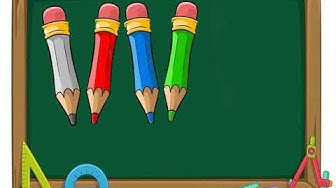 JUEGO: PICTIONARY!El padre o la madre deberá dibuja un objeto de clase y su hijo/a deberá adivinar de qué objeto se trata lo más rápido posible.GAME: What’s on my back?RULER                  RUBBER BOOK                    PENPENCIL                 GLUECRAYON               SHARPENERSTUDENTSPARENTSSHEET OF PAPERPEN OR PENCILEscucha y numera los dibujos según se indique en el audio.Deberán repasar las frases y seguir los caminos correspondientes usando diferentes colores.Listen and number.(AUDIO 11)Match and trace.Ficha 3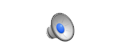 AUDIO 11Lee cada frase y mira el objeto que corresponde a la misma. Entonces, pon un “tick” o una cruz según sea cierto o falso lo que se dice en cada frase.Mira y rodea el nombre correspondiente de cada objeto escolar.Lee cada nombre de los objetos escolares, identifica su dibujos para ponerle el número correspondiente y cuenta cuántos hay para escribir su  número exacto según corresponda.Read and tick or cross.Look and circle.Count, match and write.Ficha 4Cantamos la canción de despedidaSing the bye bye song.YOUTUBE:Bye bye goodbye song Super Simple Songs